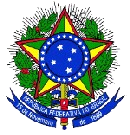 MINISTÉRIO DA EDUCAÇÃOINSTITUTO FEDERAL DO ESPÍRITO SANTOcampus LINHARESAv. Filogônio Peixoto, 2220, Aviso, Linhares – ES, CEP: 29901-291 - Tel: (27) 3264-5713 ANEXO VIIREQUERIMENTO DE MATRÍCULA(Preencher todos os campos sem abreviaturas e com letra de forma)À Coordenadoria de Registro Acadêmico do Ifes campus Linhares.Eu, ......................................................................................................................................................filho(a) de ………………………………………………………………………………e de …….……….………………….…….……. ………………………………………………………………………………………….….….………….……….…….….….….……………..Cor/raça: branca (   ) preta (   ) parda (    ) amarela (    ) indígena (    ) Sexo: F (  )  M (    )Nascido(a) no dia……./......./............., em...............................................................Estado .........…….Residindo na Rua/Avenida ...............................................................................................……………... Nº………  	Aptº ..........Bairro..............................................................................Cidade.................................................................Estado.............RG:.............................................Data da expedição do RG:....../......../............CPF.................................................Telefone residencial ...................................... Celular .......................................E-mail para contato com o Ifes (preencher nos quadrinhos abaixo com letra maiúscula)É aluno trabalhador: (	) Sim ( 	) Não   Profissão............................................................... Tipo sanguíneo ….......................Possui alguma necessidade específica?    	não (   	)    	sim (   	) Qual?....................................................................................................Venho requerer a V.S.ª, matrícula no Curso FIC de Eletricista de Sistemas de Energias Renováveis, na modalidade semipresencial, com aulas no Ifes campus Linhares.             Linhares. - ES, ............ de ................................ de ...................... Assinatura do(a) candidato(a) ou responsável legal